Об утверждении Положения о бюджетном процессев Новосельском сельском поселенииБрюховецкого районаВ соответствии со статьей 9, пунктом 4 статьи 152 Бюджетного кодекса Российской Федерации, Федеральным законом от 6 октября 2003 года № 131-ФЗ «Об общих принципах организации местного самоуправления в Российской Федерации» и Уставом Новосельского сельского поселения Брюховецкого района, Совет Новосельского сельского поселения Брюховецкого района
р е ш и л:1. Утвердить Положение о бюджетном процессе в Новосельском сельском поселении Брюховецкого района (прилагается).2. Признать утратившими силу:решение Совета Новосельского сельского поселения Брюховецкого района от 26 апреля 2012 года № 138 «Об утверждении Положения о бюджетном процессе в Новосельском сельском поселении Брюховецкого района»;решение Совета Новосельского сельского поселения Брюховецкого района от 19 декабря 2013 года № 212 «О внесении изменений в решение Совета Новосельского сельского поселения Брюховецкого района от 26 апреля 2012года №138 «Об утверждении положения о бюджетном процессе в Новосельском сельском поселении Брюховецкого района»;решение Совета Новосельского сельского поселения Брюховецкого района от 20 февраля 2014 года № 225 «О внесении изменений в решение Совета Новосельского сельского поселения Брюховецкого района от 26 апреля 2012года №138 «Об утверждении положения о бюджетном процессе в Новосельском сельском поселении Брюховецкого района»;решение Совета Новосельского сельского поселения Брюховецкого района от 20 апреля 2017 года № 112 «О внесении изменений в решение Совета Новосельского сельского поселения Брюховецкого района от 26 апреля 2012 года № 138 «Об утверждении положения о бюджетном процессе в Новосельском сельском поселении Брюховецкого района».3. Контроль за выполнением настоящего решения возложить на комиссию Совета Новосельского сельского поселения Брюховецкого района по вопросам экономического развития Новосельского сельского поселения (Кулиш). 4. Решение вступает в силу со дня его официального обнародования.Глава Новосельскогосельского поселенияБрюховецкого района							        В.А. НазаренкоПредседатель СоветаНовосельского сельского поселенияБрюховецкого района							        В.А. Назаренко  Положениео бюджетном процессе в Новосельском сельском поселенииБрюховецкого районаРаздел 1. Общие положения1. Предмет регулирования настоящего ПоложенияНастоящее Положение регламентирует деятельность органов местного самоуправления и иных участников бюджетного процесса по составлению и рассмотрению проекта бюджета Новосельского сельского поселения Брюховецкого района, утверждению и исполнению бюджета Новосельского сельского поселения Брюховецкого района, контролю за их исполнением, осуществлению бюджетного учета, составлению, внешней проверке, рассмотрению и утверждению бюджетной отчетности, в части неурегулированной Бюджетным кодексом Российской Федерации.2. Правовая основа бюджетного процесса в Новосельском сельском поселении Брюховецкого районаПравовую основу бюджетного процесса в Новосельском сельском поселении Брюховецкого района составляют Конституция Российской Федерации, Бюджетный кодекс Российской Федерации, федеральные законы и иные нормативные правовые акты Российской Федерации, законы Краснодарского края и иные нормативные правовые акты Краснодарского края, Устав Новосельского сельского поселения Брюховецкого района, настоящее Положение, иные муниципальные правовые акты Новосельского сельского поселения Брюховецкого района, регулирующие бюджетные правоотношения.3. Участники бюджетного процесса, обладающие бюджетными полномочиями на муниципальном уровнеУчастниками бюджетного процесса, обладающими бюджетными полномочиями на муниципальном уровне, являются:Совет Новосельского сельского поселения Брюховецкого района;глава Новосельского сельского поселения Брюховецкого района;администрация Новосельского сельского поселения Брюховецкого района;финансовый орган Новосельского сельского поселения Брюховецкого района;контрольно-счетная палата муниципального образования Брюховецкий район;главные распорядители (распорядители) средств бюджета Новосельского сельского поселения Брюховецкого района;главные администраторы (администраторы) доходов бюджета Новосельского сельского поселения Брюховецкого района;главные администраторы (администраторы) источников финансирования дефицита бюджета Новосельского сельского поселения Брюховецкого района;получатели средств бюджета Новосельского сельского поселения Брюховецкого района.4. Бюджетные полномочия Совета Новосельского сельского поселения Брюховецкого районаСовет Новосельского сельского поселения Брюховецкого района:рассматривает проект бюджета Новосельского сельского поселения Брюховецкого района, утверждает бюджет Новосельского сельского поселения Брюховецкого района, осуществляет последующий контроль за его исполнением, утверждает годовой отчет об исполнении бюджета Новосельского сельского поселения Брюховецкого района;устанавливает местные налоги, налоговые ставки, налоговые льготы по ним в соответствии с законодательством Российской Федерации о налогах и сборах;устанавливает порядок проведения внешней проверки годового отчета об исполнении бюджета Новосельского сельского поселения Брюховецкого района;определяет порядок предоставления межбюджетных трансфертов из бюджета Новосельского сельского поселения Брюховецкого района, предоставление межбюджетных трансфертов из бюджета Новосельского сельского поселения Брюховецкого района;осуществляет иные бюджетные полномочия в соответствии с Бюджетным кодексом Российской Федерации и иными нормативными правовыми актами Краснодарского края, а также Уставом Новосельского сельского поселения Брюховецкого района.5. Бюджетные полномочия главы Новосельского сельского поселения Брюховецкого районаГлава Новосельского сельского поселения Брюховецкого района:вносит на рассмотрение Совета Новосельского сельского поселения Брюховецкого района проект решения об исполнении бюджета сельского поселения, проекты других муниципальных правовых актов Новосельского сельского поселения Брюховецкого района, регулирующих бюджетные правоотношения в Новосельском сельском поселении Брюховецкого района;определяет должностных лиц, уполномоченных представлять проекты решений о бюджете Новосельского сельского поселения Брюховецкого района, о внесении изменений в решение о бюджете Новосельского сельского поселения Брюховецкого района, об исполнении бюджета Новосельского сельского поселения Брюховецкого района, проекты других муниципальных правовых актов Новосельского сельского поселения Брюховецкого района, регулирующих бюджетные правоотношения в Новосельском сельском поселении Брюховецкого района при их рассмотрении в Совете Новосельского сельского поселения Брюховецкого района;осуществляет иные бюджетные полномочия в соответствии с Бюджетным кодексом Российской Федерации и иными муниципальными правовыми актами, регулирующими бюджетные правоотношения.6. Бюджетные полномочия администрации Новосельского сельского поселения Брюховецкого районаАдминистрация Новосельского сельского поселения Брюховецкого района:вносит на рассмотрение Совета Новосельского сельского поселения Брюховецкого района проекты решений о бюджете Новосельского сельского поселения Брюховецкого района с необходимыми документами и материалами, о внесении изменений в решение о бюджете Новосельского сельского поселения Брюховецкого района;устанавливает порядок и сроки составления проекта бюджета Новосельского сельского поселения Брюховецкого района;устанавливает форму и порядок разработки среднесрочного финансового плана Новосельского сельского поселения Брюховецкого района;разрабатывает и утверждает среднесрочный финансовый план Новосельского сельского поселения Брюховецкого района;устанавливает порядок разработки прогноза социально-экономического развития Новосельского сельского поселения Брюховецкого района;одобряет прогноз социально-экономического развития Новосельского сельского поселения Брюховецкого района;обеспечивает разработку основных направлений бюджетной и налоговой политики Новосельского сельского поселения Брюховецкого района;представляет Новосельское сельское поселение Брюховецкого района в договорах о предоставлении бюджетных кредитов, а так же в правоотношениях, возникающих в связи с их заключением;осуществляет меры по принудительному взысканию с заемщика, гаранта или поручителя просроченной задолженности по бюджетным кредитам, в том числе по обращению взыскания на предмет залога, при невыполнении заемщиком, гарантом или поручителем своих обязательств по возврату бюджетного кредита, уплате процентов и (или) иных платежей, предусмотренных заключенным с ним договором;осуществляет управление муниципальным долгом Новосельского сельского поселения Брюховецкого района;утверждает состав, порядок, форму и сроки внесения информации о долговых обязательствах Новосельского сельского поселения Брюховецкого района в муниципальную долговую книгу Новосельского сельского поселения Брюховецкого района;предоставляет от имени Новосельского сельского поселения Брюховецкого района муниципальные гарантии Новосельского сельского поселения Брюховецкого района;осуществляет заимствования от имени Новосельского сельского поселения Брюховецкого района в соответствии с решением Совета Новосельского сельского поселения Брюховецкого района о бюджете Новосельского сельского поселения Брюховецкого района;устанавливает порядок предоставления бюджетных инвестиций автономным и бюджетным учреждениям Новосельского сельского поселения Брюховецкого района;определяет порядок формирования и финансового обеспечения муниципального задания в отношении автономных и бюджетных учреждений Новосельского сельского поселения Брюховецкого района;утверждает отчеты об исполнении бюджета Новосельского сельского поселения Брюховецкого района за I квартал, первое полугодие и 9 месяцев текущего финансового года;устанавливает в соответствии с Бюджетным кодексом РФ порядок разработки и утверждения, период действия, а также требования к составу и содержанию бюджетного прогноза муниципального образования на долгосрочный период в случае, если Совет Новосельского сельского поселения Брюховецкого района принял решение о его формировании в соответствии с требованиями Бюджетного кодекса;устанавливает порядок использования бюджетных ассигнований резервного фонда местной администрации, предусмотренных в составе местного бюджета;осуществляет иные бюджетные полномочия в соответствии с Бюджетным кодексом Российской Федерации и иными нормативными правовыми актами, регулирующими бюджетные правоотношения.7. Бюджетные полномочия финансового органа Новосельского сельского поселения Брюховецкого районаФинансовый орган Новосельского сельского поселения Брюховецкого района:осуществляет непосредственное составление проекта бюджета Новосельского сельского поселения Брюховецкого района и представляет его с необходимыми документами и материалами в администрацию Новосельского сельского поселения Брюховецкого района;разрабатывает и представляет в администрацию Новосельского сельского поселения Брюховецкого района основные направления бюджетной и налоговой политики Новосельского сельского поселения Брюховецкого района;устанавливает, детализирует и определяет порядок применения бюджетной классификации Российской Федерации в части, относящейся к бюджету Новосельского сельского поселения Брюховецкого района;организует исполнение бюджета Новосельского сельского поселения Брюховецкого района;устанавливает порядок составления бюджетной отчетности;составляет бюджетную отчетность Новосельского сельского поселения Брюховецкого района;ежемесячно составляет и предоставляет отчет о кассовом исполнении бюджета Новосельского сельского поселения Брюховецкого района в порядке установленном Министерством финансов Российской Федерации;устанавливает порядок исполнения решения о применении бюджетных мер принуждения в соответствии с Бюджетным Кодексом Российской Федерации;получает от главных распорядителей средств бюджета Новосельского сельского поселения Брюховецкого района, главных администраторов источников финансирования дефицита бюджета Новосельского сельского поселения Брюховецкого района, главных администраторов доходов бюджета Новосельского сельского поселения Брюховецкого района материалы, необходимые для составления бюджетной отчетности об исполнении бюджета Новосельского сельского поселения Брюховецкого района;доводит до главных распорядителей (распорядителей) и получателей средств бюджета Новосельского сельского поселения Брюховецкого района бюджетные ассигнования, лимиты бюджетных обязательств, предельные объемы финансирования;доводит до главных администраторов (администраторов) источников финансирования дефицита бюджета Новосельского сельского поселения Брюховецкого района бюджетные ассигнования;осуществляет приостановление операций по лицевым счетам получателей средств Новосельского сельского поселения Брюховецкого района в случаях, предусмотренных законодательством Российской Федерации;устанавливает порядок составления и ведения сводной бюджетной росписи бюджета Новосельского сельского поселения Брюховецкого района, бюджетных росписей главных распорядителей (распорядителей) средств бюджета Новосельского сельского поселения Брюховецкого района и кассового плана исполнения бюджета Новосельского сельского поселения Брюховецкого района;составляет и ведет сводную бюджетную роспись бюджета Новосельского сельского поселения Брюховецкого района и вносит изменения в нее, составляет и ведет кассовый план исполнения бюджета Новосельского сельского поселения Брюховецкого района;ведет муниципальную долговую книгу Новосельского сельского поселения Брюховецкого района;осуществляет иные бюджетные полномочия в соответствии с Бюджетным кодексом Российской Федерации и иными нормативными правовыми актами, регулирующими бюджетные правоотношения.8. Бюджетные полномочия отдельных участников бюджетного процессаБюджетные полномочия главных распорядителей, распорядителей и получателей средств бюджета Новосельского сельского поселения Брюховецкого района, главных администраторов (администраторов) доходов бюджета Новосельского сельского поселения Брюховецкого района, главных администраторов (администраторов) источников финансирования дефицита бюджета Новосельского сельского поселения Брюховецкого района определяются Бюджетным кодексом Российской Федерации и принимаемыми в соответствии с ним иными нормативными правовыми актами, регулирующими бюджетные правоотношения.Раздел 2. Доходы бюджета9. Доходы бюджета Новосельского сельского поселения Брюховецкого районаДоходы бюджета Новосельского сельского поселения Брюховецкого района формируются за счет налоговых и неналоговых видов доходов, а также за счет безвозмездных поступлений, подлежащих зачислению в бюджет Новосельского сельского поселения Брюховецкого района в соответствии с бюджетным законодательством Российской Федерации, законодательством о налогах и сборах и законодательством об иных обязательных платежах.Раздел 3. Расходы бюджета10. Расходы бюджета Новосельского сельского поселения Брюховецкого районаФормирование расходов бюджета Новосельского сельского поселения Брюховецкого района осуществляется в соответствии с расходными обязательствами, обусловленными установленным законодательством Российской Федерации разграничением полномочий федеральных органов государственной власти, органов государственной власти субъектов Российской Федерации, органов местного самоуправления муниципального образования Брюховецкий район и органов местного самоуправления Новосельского сельского поселения Брюховецкого района, исполнение которых согласно законодательству Российской Федерации, договорам и соглашениям должно происходить в очередном финансовом году за счет средств бюджета Новосельского сельского поселения Брюховецкого района.В случае недостаточности объема субвенций, предоставляемых из федерального бюджета и краевого бюджета для осуществления органами местного самоуправления Новосельского сельского поселения Брюховецкого района переданных им полномочий Российской Федерации и Краснодарского края, администрация Новосельского сельского поселения Брюховецкого района, имеет право дополнительно использовать собственные финансовые средства бюджета Новосельского сельского поселения Брюховецкого района. Объем средств бюджета Новосельского сельского поселения Брюховецкого района, дополнительно используемый для осуществления переданных полномочий Российской Федерации и Краснодарского края, устанавливается решением о бюджете Новосельского сельского поселения Брюховецкого района в составе ведомственной структуры расходов бюджета Новосельского сельского поселения Брюховецкого района в соответствии с классификацией расходов бюджетов Российской Федерации.11. Капитальные вложения за счет средств бюджета Новосельского сельского поселения Брюховецкого районаБюджетные ассигнования на осуществление капитальных вложений за счет средств бюджета Новосельского сельского поселения Брюховецкого района в объекты муниципальной собственности Новосельского сельского поселения Брюховецкого района предусматриваются в соответствии с бюджетом Новосельского сельского поселения Брюховецкого района, в том числе в рамках муниципальных программ.Бюджетные ассигнования на осуществление бюджетных инвестиций в форме капитальных вложений в объекты муниципальной собственности Новосельского сельского поселения Брюховецкого района и предоставление муниципальным бюджетным и автономным учреждениям Новосельского сельского поселения Брюховецкого района, муниципальным унитарным предприятиям Новосельского сельского поселения Брюховецкого района субсидий на осуществление капитальных вложений в объекты капитального строительства муниципальной собственности или приобретение объектов недвижимого имущества в муниципальную собственность отражаются в решении Совета Новосельского сельского поселения Брюховецкого района о бюджете Новосельского сельского поселения Брюховецкого района и сводной бюджетной росписи бюджета Новосельского сельского поселения Брюховецкого района суммарно в соответствии с бюджетной классификацией Российской Федерации.Бюджетные инвестиции юридическим лицам, не являющимся муниципальными учреждениями и муниципальными унитарными предприятиями, в объекты капитального строительства, находящиеся в собственности указанных юридических лиц, и (или) на приобретение ими объектов недвижимого имущества либо в целях предоставления взноса в уставные (складочные) капиталы дочерних обществ указанных юридических лиц на осуществление капитальных вложений в объекты капитального строительства, находящиеся в собственности таких дочерних обществ, и (или) на приобретение такими дочерними обществами объектов недвижимого имущества за счет средств бюджета Новосельского сельского поселения Брюховецкого района утверждаются решением Совета Новосельского сельского поселения Брюховецкого района о бюджете Новосельского сельского поселения Брюховецкого района путем включения в данное решение текстовой статьи с указанием юридического лица, объема и цели выделяемых бюджетных ассигнований.Объекты капитального строительства, капитальные вложения в которые осуществляются за счет (с использованием) бюджетных инвестиций из бюджета Новосельского сельского поселения Брюховецкого района либо субсидий, предоставляемых муниципальным бюджетным и автономным учреждениям Новосельского сельского поселения Брюховецкого района, муниципальным унитарным предприятиям Новосельского сельского поселения Брюховецкого района, и объекты недвижимого имущества, приобретаемые за счет (с использованием) бюджетных инвестиций из бюджета Новосельского сельского поселения Брюховецкого района либо субсидий, предоставляемых муниципальным бюджетным и автономным учреждениям Новосельского сельского поселения Брюховецкого района, муниципальным унитарным предприятиям Новосельского сельского поселения Брюховецкого района, отражаются в муниципальной программе, порядок формирования и реализации которой устанавливается администрацией Новосельского сельского поселения Брюховецкого района.12. Межбюджетные трансфертыПорядок предоставления межбюджетных трансфертов из бюджета Новосельского сельского поселения Брюховецкого района устанавливается администрацией Новосельского сельского поселения Брюховецкого района.13. Использование остатков средств бюджета Новосельского сельского поселения Брюховецкого районаОстатки средств бюджета Новосельского сельского поселения Брюховецкого района, сложившиеся на начало текущего финансового года, в полном объеме могут направляться в текущем финансовом году:на покрытие временных кассовых разрывов, возникающих в ходе исполнения бюджета Новосельского сельского поселения Брюховецкого района, если иное не предусмотрено бюджетным законодательством Российской Федерации;в объеме, не превышающем сумму остатка неиспользованных бюджетных ассигнований на оплату заключенных от имени Новосельского сельского поселения Брюховецкого района муниципальных контрактов на поставку товаров, выполнение работ, оказание услуг, подлежавших в соответствии с условиями этих муниципальных контрактов оплате в отчетном финансовом году, на увеличение соответствующих бюджетных ассигнований на указанные цели, в случаях, предусмотренных решением Совета Новосельского сельского поселения Брюховецкого района о бюджете Новосельского сельского поселения Брюховецкого района;на предоставление субсидий юридическим лицам, предоставление которых в отчетном финансовом году осуществлялось в пределах суммы, необходимой для оплаты денежных обязательств получателей субсидий, источником финансового обеспечения которых являлись указанные субсидии, в объеме, не превышающем сумму остатка неиспользованных бюджетных ассигнований на указанные цели, в случаях, предусмотренных решением Совета Новосельского сельского поселения Брюховецкого района о бюджете Новосельского сельского поселения Брюховецкого района;в объеме бюджетных ассигнований муниципального дорожного фонда, не использованных в отчетном финансовом году, направляются на увеличение в текущем финансовом году бюджетных ассигнований муниципального дорожного фонда, а также в объеме, определяемом правовым актом представительного органа муниципального образования, могут направляться в текущем финансовом году на покрытие временных кассовых разрывов и на увеличение бюджетных ассигнований на оплату заключенных от имени муниципального образования муниципальных контрактов на поставку товаров, выполнение работ, оказание услуг, подлежавших в соответствии с условиями этих муниципальных контрактов оплате в отчетном финансовом году, бюджетных ассигнований на предоставление субсидий юридическим лицам, предоставление которых в отчетном финансовом году осуществлялось в пределах суммы, необходимой для оплаты денежных обязательств получателей субсидий, источником финансового обеспечения которых являлись указанные субсидии, в объеме, не превышающем сумму остатка неиспользованных бюджетных ассигнований на указанные цели, в случаях, предусмотренных решением представительного органа муниципального образования о местном бюджете;в объеме, не превышающем разницы между остатками, образовавшимися в связи с неполным использованием бюджетных ассигнований в ходе исполнения в отчетном финансовом году бюджета муниципального образования, отнесенного в соответствии с Бюджетным кодексом Российской Федерации к группе заемщиков с высоким или средним уровнем долговой устойчивости, и суммой увеличения бюджетных ассигнований, предусмотренных абзацем вторым настоящей части, используются в порядке, установленном муниципальным правовым актом представительного органа муниципального образования, регулирующим бюджетные правоотношения;в объеме превышения общей суммы заимствований муниципального образования, отнесенного в соответствии с Бюджетным кодексом Российской Федерации к группе заемщиков с низким уровнем долговой устойчивости, над общей суммой средств, направленных на финансирование дефицита местного бюджета, и объемов погашения долговых обязательств муниципального образования по итогам отчетного финансового года направляются в текущем финансовом году на осуществление выплат, сокращающих долговые обязательства муниципального образования.В соответствии с частью 2 статьи 9 Федерального закона от 29 ноября 2021 года №384-ФЗ «О внесении изменений в Бюджетный кодекс Российской Федерации и отдельные законодательные акты Российской Федерации и установлении особенностей исполнения бюджетов бюджетной системы Российской Федерации в 2022 году» действие абзаца 6 настоящего пункта (в части касающейся муниципального образования, отнесенного к группе заемщиков с высоким или средним уровнем долговой устойчивости), а также абзаца 7 настоящего пункта приостановлено до 1 января 2023 года.14. Использование остатков субсидий, предоставленных на финансовое обеспечение выполнения муниципальных заданийОстатки субсидий, предоставленных муниципальным бюджетным и автономным учреждениям Новосельского сельского поселения Брюховецкого района на финансовое обеспечение выполнения муниципальных заданий на оказание муниципальных услуг (выполнение работ), образовавшиеся в связи с недостижением (превышением допустимого (возможного) отклонения) показателей муниципального задания, характеризующих объем оказываемых муниципальных услуг (выполняемых работ), а также показателей муниципального задания, характеризующих качество оказываемых муниципальных услуг (выполняемых работ), если такие показатели установлены в муниципальном задании, подлежат возврату в бюджет Новосельского сельского поселения Брюховецкого района в объеме, соответствующем не достигнутым (с учетом допустимых (возможных) отклонений) показателям муниципального задания указанными учреждениями.Раздел 4. Составление, рассмотрение и утверждение решения о бюджете Новосельского сельского поселения Брюховецкого района. Внесение изменений в решение о бюджете Новосельского сельского поселения Брюховецкого района15. Основы составления проекта бюджета15.1. Проект бюджета составляется в порядке и сроки, установленные администрацией Новосельского сельского поселения Брюховецкого района, в соответствии с положениями Бюджетного кодекса Российской Федерации и настоящего Положения.15.2. Проект бюджета Новосельского сельского поселения Брюховецкого района составляется и утверждается сроком на один год (на очередной финансовый год).15.3. Решением Совета Новосельского сельского поселения Брюховецкого района о местном бюджете утверждаются:перечень главных распорядителей средств бюджета Новосельского сельского поселения Брюховецкого района, перечень разделов, подразделов, целевых статей (муниципальных программ и непрограммных направлений деятельности), групп видов расходов бюджета в составе ведомственной структуры расходов бюджета Новосельского сельского поселения Брюховецкого района;объем поступлений доходов в бюджет Новосельского сельского поселения Брюховецкого района по кодам видов (подвидов) доходов;распределение бюджетных ассигнований по разделам и подразделам классификации расходов бюджетов;ведомственная структура расходов;общий объем бюджетных ассигнований, направляемых на исполнение публичных нормативных обязательств;объем межбюджетных трансфертов, получаемых из других бюджетов и (или) предоставляемых другим бюджетам бюджетной системы Российской Федерации;источники финансирования дефицита бюджета Новосельского сельского поселения Брюховецкого района, перечень статей источников финансирования дефицита бюджета Новосельского сельского поселения Брюховецкого района;верхний предел муниципального внутреннего долга Новосельского сельского поселения Брюховецкого района и (или) верхний предел муниципального внешнего долга по состоянию на 1 января года, следующего за очередным финансовым годом, с указанием, в том числе верхнего предела, долга по муниципальным гарантиям Новосельского сельского поселения Брюховецкого района;иные показатели бюджета Новосельского сельского поселения Брюховецкого района, установленные Бюджетным кодексом Российской Федерации, настоящим Положением.».16. Внесение проекта решения о бюджете Новосельского сельского поселения Брюховецкого района на рассмотрение Совета Новосельского сельского поселения Брюховецкого района16.1. Администрация Новосельского сельского поселения Брюховецкого района вносит проект решения о бюджете Новосельского сельского поселения Брюховецкого района на рассмотрение Совета Новосельского сельского поселения Брюховецкого района не позднее 15 ноября текущего финансового года.16.2. Одновременно с проектом решения о бюджете Новосельского сельского поселения Брюховецкого района в Совет Новосельского сельского поселения Брюховецкого района представляются:основные направления бюджетной и налоговой политики Новосельского сельского поселения Брюховецкого района;предварительные итоги социально-экономического развития Новосельского сельского поселения Брюховецкого района за истекший период текущего финансового года и ожидаемые итоги социально-экономического развития Новосельского сельского поселения Брюховецкого района за текущий финансовый год;прогноз социально-экономического развития Новосельского сельского поселения Брюховецкого района;прогноз основных характеристик (общий объем доходов, общий объем расходов, дефицита (профицита) бюджета) бюджета Новосельского сельского поселения Брюховецкого района на очередной финансовый год либо утвержденный среднесрочный финансовый план;пояснительная записка к проекту бюджета Новосельского сельского поселения Брюховецкого района;методики (проекты методик) и расчеты распределения межбюджетных трансфертов;верхний предел муниципального внутреннего долга и (или) верхний предел муниципального внешнего долга по состоянию на 1 января года, следующего за очередным финансовым годом;оценка ожидаемого исполнения бюджета Новосельского сельского поселения Брюховецкого района на текущий финансовый год;предложенный Советом Новосельского сельского поселения Брюховецкого района, проект бюджетной сметы, представляемый в случае возникновения разногласий с финансовым органом в отношении указанной бюджетной сметы;паспорта муниципальных программ (проекты изменений в указанные паспорта);реестр источников доходов бюджета Новосельского сельского поселения Брюховецкого района;иные документы и материалы.17. Рассмотрение проекта решения о бюджете Новосельского сельского поселения Брюховецкого района17.1. Проект решения о бюджете Новосельского сельского поселения Брюховецкого района вместе с соответствующими документами и материалами после регистрации в Совете Новосельского сельского поселения Брюховецкого района в течение трех рабочих дней направляется председателем Совета Новосельского сельского поселения Брюховецкого района в комиссию Совета Новосельского сельского поселения Брюховецкого района по бюджету, финансам, учету, экономической деятельности для подготовки в течение трех рабочих дней заключения о соответствии представленного проекта требованиям пунктов 15, 16 настоящего Положения.17.2. На основании заключения комиссии по бюджету, финансам, учету, экономической деятельности, председатель Совета Новосельского сельского поселения Брюховецкого района в течение двух рабочих дней принимает решение о принятии проекта решения о бюджете Новосельского сельского поселения Брюховецкого района к рассмотрению Советом Новосельского сельского поселения Брюховецкого района либо возвращении в администрацию Новосельского сельского поселения Брюховецкого района на доработку.В случае возвращения проекта решения о бюджете Новосельского сельского поселения Брюховецкого района в администрацию Новосельского сельского поселения Брюховецкого района на доработку, доработанный проект решения о бюджете со всеми необходимыми документами и материалами должен быть представлен в Совет Новосельского сельского поселения Брюховецкого района администрацией Новосельского сельского поселения Брюховецкого района в десятидневный срок и рассмотрен Советом Новосельского сельского поселения Брюховецкого района в установленном настоящим Положением порядке и сроках, в соответствии с пунктами 17.1, 17.2.17.3. Проект решения о бюджете Новосельского сельского поселения Брюховецкого района в течение трех дней после принятия его к рассмотрению Советом Новосельского сельского поселения Брюховецкого района направляется в комиссию Совета Новосельского сельского поселения Брюховецкого района по бюджету, финансам, учету, экономической деятельности и в прокуратуру Брюховецкого района, которые в течение 15 дней со дня его получения рассматривают проект решения о бюджете Новосельского сельского поселения Брюховецкого района и направляют свои предложения и замечания в комиссию Совета Новосельского сельского поселения Брюховецкого района по вопросам планирования, бюджету, финансам, налогам, управлению муниципальной собственностью.Одновременно проект решения о бюджете Новосельского сельского поселения Брюховецкого района с пакетом документов, предусмотренных пунктом 17 настоящего Положения, направляются в контрольно-счетную палату муниципального образования Брюховецкий район для подготовки заключения в срок, предусмотренный в настоящем пункте.17.4. В случае возникновения несогласованных вопросов по проекту решения о бюджете Новосельского сельского поселения Брюховецкого район, решением председателя Совета Новосельского сельского поселения Брюховецкого района может создаваться согласительная комиссия, в которую входит равное количество представителей администрации Новосельского сельского поселения Брюховецкого района и Совета Новосельского сельского поселения Брюховецкого района.Согласительная комиссия рассматривает спорные вопросы в соответствии с регламентом, утвержденным председателем Совета Новосельского сельского поселения Брюховецкого района.17.5. Совет Новосельского сельского поселения Брюховецкого района рассматривает и утверждает проект решения о бюджете Новосельского сельского поселения Брюховецкого района в соответствии с регламентом Совета Новосельского сельского поселения Брюховецкого района.17.6. При рассмотрении проекта решения о бюджете Новосельского сельского поселения Брюховецкого района Совет Новосельского сельского поселения Брюховецкого района заслушивает доклад главы Новосельского сельского поселения Брюховецкого района или уполномоченного им лица, содоклад председателя комиссии Совета Новосельского сельского поселения Брюховецкого района по бюджету, финансам, учету, экономической деятельности.17.7. Текст принятого решения о бюджете Новосельского сельского поселения Брюховецкого района с приложениями направляется главе Новосельского сельского поселения Брюховецкого района для подписания и опубликования.Решение Совета Новосельского сельского поселения Брюховецкого района о бюджете Новосельского сельского поселения Брюховецкого района вступает в силу с 1 января и действует по 31 декабря финансового года, если иное не предусмотрено настоящим Положением и (или) решением Совета Новосельского сельского поселения Брюховецкого района о бюджете Новосельского сельского поселения Брюховецкого района.18. Публичные слушания по проекту решения о бюджете Новосельского сельского поселения Брюховецкого районаПубличные слушания по проекту решения о бюджете Новосельского сельского поселения Брюховецкого района проводится уполномоченным органом по проведению публичных слушаний в целях информирования и учета мнения населения Новосельского сельского поселения Брюховецкого района, органов местного самоуправления о бюджетной и налоговой политике Новосельского сельского поселения Брюховецкого района и о параметрах бюджета Новосельского сельского поселения Брюховецкого района на очередной финансовый год.Публичные слушания по проекту бюджета Новосельского сельского поселения Брюховецкого района на очередной финансовый год проводятся уполномоченным органом по проведению публичных слушаний до рассмотрения указанного проекта Советом Новосельского сельского поселения Брюховецкого района в установленном порядке.19. Временное управление бюджетом Новосельского сельского поселения Брюховецкого района19.1. Если решение о бюджете Новосельского сельского поселения Брюховецкого района не вступило в силу с начала текущего финансового года временное управление бюджетом осуществляется в порядке, установленном статьей 190 Бюджетного кодекса Российской Федерации.19.2. Внесение изменений в решение о бюджете Новосельского сельского поселения Брюховецкого района по окончании периода временного управления бюджетом производится в порядке, установленном статьей 191 Бюджетного кодекса Российской Федерации.20. Порядок внесения изменений в решение о бюджете Новосельского сельского поселения Брюховецкого района20.1. Финансовый орган Новосельского сельского поселения Брюховецкого района разрабатывает, а администрация Новосельского сельского поселения Брюховецкого района вносит на рассмотрение в Совет Новосельского сельского поселения Брюховецкого района проект решения о внесении изменений в решение о бюджете Новосельского сельского поселения Брюховецкого района не позднее 10 дней до назначенной даты заседания Совета Новосельского сельского поселения Брюховецкого района. Одновременно текст проекта решения направляется в контрольно-счетную палату муниципального образования Брюховецкий район, которой на основании соглашения переданы полномочия контрольно-счетного органа Новосельского сельского поселения Брюховецкого района.Одновременно с проектом указанного решения в Совет Новосельского сельского поселения Брюховецкого района и контрольно-счетную палату муниципального образования Брюховецкий район представляется пояснительная записка с обоснованием предлагаемых изменений.20.2. Проект решения о внесении изменений в решение о бюджете Новосельского сельского поселения Брюховецкого района рассматривается в порядке, определенном регламентом Совета Новосельского сельского поселения Брюховецкого района.При рассмотрении Советом Новосельского сельского поселения Брюховецкого района проекта решения о внесении изменений в решение о бюджете Новосельского сельского поселения Брюховецкого района Совет Новосельского сельского поселения Брюховецкого района заслушивает доклад главы Новосельского сельского поселения Брюховецкого района или уполномоченного им лица о вносимых изменениях.Принятое решение о внесении изменений в решение Совета Новосельского сельского поселения Брюховецкого района о бюджете Новосельского сельского поселения Брюховецкого района в течение 10 календарных дней со дня его принятия направляет главе Новосельского сельского поселения Брюховецкого района для подписания и опубликования.Раздел 5. Исполнение бюджета Новосельского сельского поселения Брюховецкого района21. Основы исполнения бюджета Новосельского сельского поселения Брюховецкого района21.1. Исполнение бюджета Новосельского сельского поселения Брюховецкого района обеспечивается администрацией Новосельского сельского поселения Брюховецкого района.21.2. Организация исполнения бюджета Новосельского сельского поселения Брюховецкого района возлагается на финансовый орган Новосельского сельского поселения Брюховецкого района. Исполнение бюджета организуется на основе сводной бюджетной росписи бюджета Новосельского сельского поселения Брюховецкого района и кассового плана.Бюджет исполняется на основе единства кассы и подведомственности расходов.Казначейское обслуживание исполнения бюджета Новосельского сельского поселения Брюховецкого района осуществляется Федеральным казначейством.Для казначейского обслуживания исполнения бюджета Новосельского сельского поселения Брюховецкого района в Федеральном казначействе с учетом положений статьи 38.2 Бюджетного кодекса Российской Федерации открывается единый счет бюджета, через который осуществляются все операции по исполнению бюджета Новосельского сельского поселения Брюховецкого района.22. Лицевые счета22.1. Учет операций администраторов доходов бюджета Новосельского сельского поселения Брюховецкого района производится на лицевых счетах, открываемых им в Федеральном казначействе.22.2. Учет операций по исполнению бюджета производится на лицевых счетах, открываемых в Федеральном казначействе, за исключением случаев, установленных настоящим Кодексом.22.3. Учет операций со средствами, поступающими в соответствии с законодательством Российской Федерации во временное распоряжение получателей средств бюджета Новосельского сельского поселения Брюховецкого района, и подлежащими возврату или перечислению в случаях и порядке, устанавливаемых Правительством Российской Федерации, производится на лицевых счетах, открываемых в Федеральном казначействе.22.4. Учет операций со средствами муниципальных бюджетных и автономных учреждений производится на лицевых счетах, открываемых им  в Федеральном казначействе, за исключением случаев, установленных федеральными законами.22.5. Учет операций со средствами получателей средств из бюджета, источником финансового обеспечения которых являются средства, предоставленные из бюджета Новосельского сельского поселения Брюховецкого района, производится на лицевых счетах, открываемых им в Федеральном казначействе, в случаях, установленных федеральными законами.22.6. Учет операций со средствами участников казначейского сопровождения, источником финансового обеспечения которых являются средства, указанные в статьях 242.25 и 242.26 Бюджетного кодекса Российской Федерации, производится на лицевых счетах, открываемых им в Федеральном казначействе, в случаях, установленных федеральными законами.22.7. Лицевые счета, указанные в настоящей пункте, открываются участникам бюджетного процесса, бюджетным и автономным учреждениям, получателям средств из бюджета, участникам казначейского сопровождения после включения сведений о них в реестр участников бюджетного процесса, а также юридических лиц, не являющихся участниками бюджетного процесса.Требования, предусмотренные абзацем первым настоящего подпункта, не применяются к участникам казначейского сопровождения, являющимся индивидуальными предпринимателями и физическими лицами - производителями товаров, работ, услуг.22.8. Открытие и ведение лицевых счетов в Федеральном казначействе осуществляются в порядке, установленном Федеральным казначейством, в соответствии с общими требованиями, установленными Федеральным казначейством.22.9. Лицевые счета, указанные в настоящей пункте, открываются к соответствующим видам казначейских счетов, определенным статьей 242.14 Бюджетного кодекса Российской Федерации.23. Особенности исполнения бюджета Новосельского сельского поселения Брюховецкого районаВ соответствии с пунктом 8 статьи 217 Бюджетного кодекса Российской Федерации дополнительные основания для внесения изменений в сводную бюджетную роспись без внесения изменений в решение о бюджете Новосельского сельского поселения Брюховецкого района:изменение наименования главного распорядителя средств бюджета Новосельского сельского поселения Брюховецкого района и (или) изменение системы исполнительных органов местного самоуправления;внесение изменений в муниципальные программы (подпрограммы, основные мероприятия, ведомственные целевые программы) в части изменения мероприятий (основных мероприятий), подпрограмм, мероприятий ведомственных целевых программ (включая изменение участника муниципальной программы, координатора муниципальной программы (подпрограммы), получателя субсидии) и (или) изменения объектов капитального строительства, объектов недвижимого имущества и (или) перераспределения объемов финансирования между участниками муниципальной программы (координаторами муниципальной программы (подпрограммы), основными мероприятиями (мероприятиями), подпрограммами, мероприятиями ведомственной целевой программы муниципальной программы, объектами капитального строительства, объектами недвижимого имущества, требующих изменения кодов бюджетной классификации и (или) наименования целевой статьи расходов бюджета Новосельского сельского поселения Брюховецкого района в установленном порядке в связи с указанным изменением и (или) перераспределением бюджетных ассигнований;перераспределение бюджетных ассигнований между главными распорядителями средств бюджета Новосельского сельского поселения Брюховецкого района и (или) кодами классификации расходов бюджетов для финансового обеспечения непредвиденных расходов, связанных с ликвидацией последствий стихийных бедствий и других чрезвычайных ситуаций, в соответствии с нормативным правовым актом Новосельского сельского поселения Брюховецкого района, устанавливающим соответствующее расходное обязательство;перераспределение бюджетных ассигнований между подгруппами вида расходов классификации расходов бюджетов в пределах, предусмотренных главному распорядителю средств бюджета Новосельского сельского поселения Брюховецкого района по соответствующей группе вида расходов классификации расходов бюджетов;изменение и (или) уточнение бюджетной классификации Министерством финансов Российской Федерации;детализация целевой статьи по коду направления расходов и (или) изменение в установленном порядке кода и (или) наименования направления расходов целевой статьи для отражения расходов бюджета Новосельского сельского поселения Брюховецкого района, источником финансового обеспечения которых являются средства другого бюджета бюджетной системы Российской Федерации, и (или) расходов бюджета Новосельского сельского поселения Брюховецкого района, направляемых на выполнение условий софинансирования расходных обязательств, источником финансового обеспечения которых частично являются средства другого бюджета бюджетной системы Российской Федерации;перераспределение бюджетных ассигнований между группами и подгруппами видов расходов классификации расходов бюджетов в пределах общего объема бюджетных ассигнований, предусмотренных решением о бюджете Новосельского сельского поселения Брюховецкого района главному распорядителю средств бюджета Новосельского сельского поселения Брюховецкого района на реализацию мероприятия соответствующей муниципальной программы Новосельского сельского поселения Брюховецкого района по финансовому обеспечению деятельности органов муниципальных органов Новосельского сельского поселения Брюховецкого района, и муниципальных казенных учреждений Новосельского сельского поселения Брюховецкого района, при условии, что увеличение объема бюджетных ассигнований по соответствующей группе вида расходов муниципальной программы не превышает 10 процентов и не потребует внесения изменений в основное мероприятие (мероприятие) муниципальной программы (подпрограммы, ведомственной целевой программы);перераспределение бюджетных ассигнований между главными распорядителями средств бюджета Новосельского сельского поселения Брюховецкого района, разделами, подразделами, целевыми статьями или группами и подгруппами видов расходов классификации расходов бюджетов, предусмотренных главным распорядителям средств бюджета Новосельского сельского поселения Брюховецкого района на предоставление грантов в форме субсидий, в том числе предоставляемых на конкурсной основе, в соответствии с пунктом 7 статьи 78, пунктом 4 статьи 78.1 Бюджетного кодекса Российской Федерации;перераспределение бюджетных ассигнований между разделами, подразделами, целевыми статьями или группами и подгруппами видов расходов классификации расходов бюджетов в пределах общего объема бюджетных ассигнований, по расходам на реализацию не включенных в муниципальные программы Новосельского сельского поселения Брюховецкого района направлений деятельности органов местного самоуправления, предусмотренных решением о бюджете Новосельского сельского поселения Брюховецкого района главному распорядителю средств бюджета Новосельского сельского поселения Брюховецкого района на финансовое обеспечение деятельности органов местного самоуправления, муниципальных казенных учреждений Новосельского сельского поселения Брюховецкого района в пределах 10 процентов объема бюджетных ассигнований по данным расходам.В решении Совета Новосельского сельского поселения Брюховецкого района о бюджете Новосельского сельского поселения Брюховецкого района устанавливаются иные дополнительные основания для внесения изменений в сводную бюджетную роспись бюджета Новосельского сельского поселения Брюховецкого района без внесения изменений в решение Совета Новосельского сельского поселения Брюховецкого района о бюджете Новосельского сельского поселения Брюховецкого района.Раздел 6. Годовой отчет об исполнении бюджета Новосельского сельского поселения Брюховецкого района24. Контроль за исполнением бюджета Новосельского сельского поселения Брюховецкого районаКонтроль за исполнением бюджета Новосельского сельского поселения Брюховецкого района осуществляется Советом Новосельского сельского поселения Брюховецкого района в пределах его компетенции, а также контрольно-счетной палатой муниципального образования Брюховецкий район, которой на основании соглашения переданы полномочия контрольно-счетного органа Новосельского сельского поселения Брюховецкого района.25. Порядок составления годового отчета об исполнении бюджета Новосельского сельского поселения Брюховецкого районаГодовой отчет об исполнении бюджета Новосельского сельского поселения Брюховецкого района составляется финансовым органом Новосельского сельского поселения Брюховецкого района и представляется главе Новосельского сельского поселения Брюховецкого района.26. Публичные слушания по годовому отчету об исполнении бюджета Новосельского сельского поселения Брюховецкого районаПубличные слушанья по годовому отчету об исполнении бюджета Новосельского сельского поселения Брюховецкого района проводятся уполномоченным органом по проведению публичных слушаний до рассмотрения проекта решения об утверждении годового отчета об исполнении бюджета Новосельского сельского поселения Брюховецкого района в порядке, установленном Советом Новосельского сельского поселения Брюховецкого района.27. Внешняя проверка годового отчета об исполнении бюджета Новосельского сельского поселения Брюховецкого района27.1. Годовой отчет об исполнении бюджета Новосельского сельского поселения Брюховецкого района до его рассмотрения в Совете Новосельского сельского поселения Брюховецкого района подлежит внешней проверке, которая включает внешнюю проверку бюджетной отчетности главных администраторов доходов бюджета Новосельского сельского поселения Брюховецкого района, главных администраторов источников финансирования дефицита бюджета Новосельского сельского поселения Брюховецкого района, главных распорядителей средств бюджета Новосельского сельского поселения Брюховецкого района и подготовку заключения на годовой отчет об исполнении бюджета Новосельского сельского поселения Брюховецкого района.27.2. Внешняя проверка годового отчета об исполнении бюджета Новосельского сельского поселения Брюховецкого района осуществляется контрольно-счетной палатой муниципального образования Брюховецкий района, на основании соглашения о передаче контрольно-счетной палате муниципального образования Брюховецкий район полномочий контрольно счетного органа Новосельского сельского поселения Брюховецкого района по осуществлению внешнего муниципального финансового контроля.27.3. Администрация Новосельского сельского поселения Брюховецкого района представляет отчет об исполнении бюджета Новосельского сельского поселения Брюховецкого района для подготовки заключения на него не позднее 1 апреля текущего года. Подготовка заключения на годовой отчет об исполнении бюджета Новосельского сельского поселения Брюховецкого района проводится в срок, не превышающий 1 месяц.27.4. Контрольно-счетная палата муниципального образования Брюховецкий район готовит заключение на отчет об исполнении бюджета Новосельского сельского поселения Брюховецкого района на основании данных внешней проверки годовой бюджетной отчетности главных администраторов доходов бюджета Новосельского сельского поселения Брюховецкого района, главных администраторов источников финансирования дефицита бюджета Новосельского сельского поселения Брюховецкого района, главных распорядителей средств бюджета Новосельского сельского поселения Брюховецкого района.27.5. Заключение на годовой отчет об исполнении бюджета Новосельского сельского поселения Брюховецкого района представляется контрольно-счетной палатой муниципального образования Брюховецкий района в Совет Новосельского сельского поселения Брюховецкого района с одновременным направлением администрации Новосельского сельского поселения Брюховецкого района.28. Порядок представления годового отчета об исполнении бюджета Новосельского сельского поселения Брюховецкого района на рассмотрение Совета Новосельского сельского поселения Брюховецкого района28.1. Ежегодно не позднее 1 мая текущего года глава Новосельского сельского поселения Брюховецкого района представляет в Совет Новосельского сельского поселения Брюховецкого района годовой отчет об исполнении бюджета Новосельского сельского поселения Брюховецкого района.28.2. Одновременно с годовым отчетом об исполнении бюджета Новосельского сельского поселения Брюховецкого района в Совет Новосельского сельского поселения Брюховецкого района представляется:проект решения Совета Новосельского сельского поселения Брюховецкого района об исполнении бюджета Новосельского сельского поселения Брюховецкого района за отчетный финансовый год;пояснительная записка, содержащая анализ исполнения бюджета и бюджетной отчетности, и сведения о выполнении муниципального задания и (или) иных результатах использования бюджетных ассигнований;отчет об использовании средств резервного фонда администрации Новосельского сельского поселения Брюховецкого района;иная отчетность, предусмотренная бюджетным законодательством Российской Федерации.29. Порядок рассмотрения и утверждения годового отчета об исполнении бюджета Новосельского сельского поселения Брюховецкого района Советом Новосельского сельского поселения Брюховецкого района29.1. При рассмотрении отчета об исполнении бюджета Новосельского сельского поселения Брюховецкого района Совет Новосельского сельского поселения Брюховецкого района заслушивает доклад руководителя финансового органа Новосельского сельского поселения Брюховецкого района и доклад председателя контрольно-счетной палаты муниципального образования Брюховецкий район о заключении контрольно-счетной палаты муниципального образования Брюховецкий район на годовой отчет об исполнении бюджета Новосельского сельского поселения Брюховецкого района.29.2. По результатам рассмотрения годового отчета об исполнении бюджета Новосельского сельского поселения Брюховецкого района Совет Новосельского сельского поселения Брюховецкого района принимает решение об утверждении либо отклонении проекта решения Совета Новосельского сельского поселения Брюховецкого района об исполнении бюджета Новосельского сельского поселения Брюховецкого района за отчетный финансовый год.В случае отклонения Советом Новосельского сельского поселения Брюховецкого района проекта решения Совета Новосельского сельского поселения Брюховецкого района об исполнении бюджета Новосельского сельского поселения Брюховецкого района за отчетный финансовый год он возвращается для устранения фактов недостоверного или неполного отражения данных и повторного предоставления в срок, не превышающий один месяц.29.3. Годовой отчет об исполнении бюджета Новосельского сельского поселения Брюховецкого района утверждается решением Совета Новосельского сельского поселения Брюховецкого района с указанием общего объема доходов, расходов и дефицита (профицита) бюджета Новосельского сельского поселения Брюховецкого района.Отдельными приложениями к решению Совета Новосельского сельского поселения Брюховецкого района об исполнении бюджета Новосельского сельского поселения Брюховецкого района за отчетный финансовый год утверждаются показатели:доходов бюджета Новосельского сельского поселения Брюховецкого района по кодам классификации доходов бюджетов;расходов бюджета Новосельского сельского поселения Брюховецкого района по ведомственной структуре расходов бюджета Новосельского сельского поселения Брюховецкого района;расходов бюджета Новосельского сельского поселения Брюховецкого района по разделам и подразделам классификации расходов бюджетов;источников финансирования дефицита бюджета Новосельского сельского поселения Брюховецкого района по кодам классификации источников финансирования дефицитов бюджетов.ЛИСТ СОГЛАСОВАНИЯпроекта решения Совета Новосельского сельскогопоселения Брюховецкого района от ______________№_____«Об утверждении Положения о бюджетном процессев Новосельском сельском поселенииБрюховецкого района»Проект внесен:ЗАЯВКАК РЕШЕНИЮ Наименование решения:«Об утверждении Положения о бюджетном процессе в Новосельском сельском поселении Брюховецкого района»Проект внесен: Главой Новосельского сельского поселения Брюховецкого районаРешение разослать:1) главному специалисту администрации Новосельского сельского поселения Брюховецкого района – 1 экз.;2) экономисту администрации Новосельского сельского поселения Брюховецкого района – 1 экз.________________        Ганич Светлана Владимировна                 (подпись)                                         53 2 45                            ___________ 2022 г.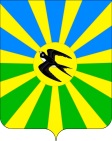 СОВЕТ НОВОСЕЛЬСКОГО СЕЛЬСКОГО ПОСЕЛЕНИЯ БРЮХОВЕЦКОГО РАЙОНАРЕШЕНИЕСОВЕТ НОВОСЕЛЬСКОГО СЕЛЬСКОГО ПОСЕЛЕНИЯ БРЮХОВЕЦКОГО РАЙОНАРЕШЕНИЕот 20.10.2022№ 127село Новое Селосело Новое СелоПРИЛОЖЕНИЕУТВЕРЖДЕНОрешением СоветаНовосельского сельского поселенияБрюховецкого районаот 20.10.2022 № 127Главой Новосельскогосельского поселенияВ.А. НазаренкоПроект подготовлен:Экономист администрацииНовосельского сельского поселения С.В. ГаничПроект согласован:Специалист 2 категории,главный бухгалтер администрацииНовосельского сельского поселенияГ.Г. Ивахненко